Deceased Member Advice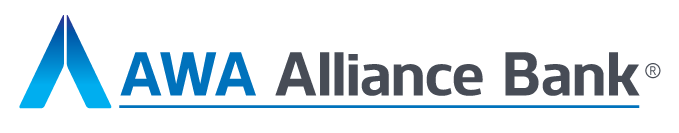 On completion please forward to the Deceased Accounts OfficerOn completion please forward to the Deceased Accounts OfficerOn completion please forward to the Deceased Accounts OfficerOn completion please forward to the Deceased Accounts OfficerOn completion please forward to the Deceased Accounts OfficerOn completion please forward to the Deceased Accounts OfficerOn completion please forward to the Deceased Accounts OfficerOn completion please forward to the Deceased Accounts OfficerOn completion please forward to the Deceased Accounts OfficerOn completion please forward to the Deceased Accounts OfficerOn completion please forward to the Deceased Accounts OfficerOn completion please forward to the Deceased Accounts OfficerOn completion please forward to the Deceased Accounts OfficerOn completion please forward to the Deceased Accounts OfficerOn completion please forward to the Deceased Accounts OfficerOn completion please forward to the Deceased Accounts OfficerOn completion please forward to the Deceased Accounts OfficerBranch Name:       Branch Name:       Branch Name:       Branch Name:       Branch Name:       Branch Name:       Branch Name:       Branch Name:       Branch Name:       Branch Name:       Branch Name:       Branch Name:       Branch Name:       Branch Name:       Date:    	/	  	/	    Date:    	/	  	/	    Member DetailsMember DetailsMember DetailsMember DetailsMember DetailsMember DetailsMember DetailsDeceased Member Name:	     Deceased Member Name:	     Deceased Member Name:	     Deceased Member Name:	     Deceased Member Name:	     Deceased Member Name:	     Deceased Member Name:	     Deceased Member Name:	     Deceased Member Name:	     Deceased Member Name:	     Deceased Member Name:	     Deceased Member Name:	     Deceased Member Name:	     Deceased Member Name:	     Deceased Member Name:	     Deceased Member Name:	     Deceased Member Name:	     Address:	     Address:	     Address:	     Address:	     Address:	     Address:	     Address:	     Address:	     Address:	     Address:	     Address:	     Address:	     Address:	     Address:	     Address:	     Address:	     Address:	     Suburb/Town:	     	State:     	Postcode:      Suburb/Town:	     	State:     	Postcode:      Suburb/Town:	     	State:     	Postcode:      Suburb/Town:	     	State:     	Postcode:      Suburb/Town:	     	State:     	Postcode:      Suburb/Town:	     	State:     	Postcode:      Suburb/Town:	     	State:     	Postcode:      Suburb/Town:	     	State:     	Postcode:      Suburb/Town:	     	State:     	Postcode:      Suburb/Town:	     	State:     	Postcode:      Suburb/Town:	     	State:     	Postcode:      Suburb/Town:	     	State:     	Postcode:      Suburb/Town:	     	State:     	Postcode:      Suburb/Town:	     	State:     	Postcode:      Suburb/Town:	     	State:     	Postcode:      Suburb/Town:	     	State:     	Postcode:      Suburb/Town:	     	State:     	Postcode:      Date of Member’s Death:	  	/	  	/	    Date of Member’s Death:	  	/	  	/	    Date of Member’s Death:	  	/	  	/	    Date of Member’s Death:	  	/	  	/	    Date of Member’s Death:	  	/	  	/	    Date of Member’s Death:	  	/	  	/	    Date of Member’s Death:	  	/	  	/	    Confirmation of DeathConfirmation of DeathConfirmation of DeathConfirmation of DeathConfirmation of DeathConfirmation of DeathConfirmation of DeathPlease indicate which of the following documents are attached (documents must have original certification):Please indicate which of the following documents are attached (documents must have original certification):Please indicate which of the following documents are attached (documents must have original certification):Please indicate which of the following documents are attached (documents must have original certification):Please indicate which of the following documents are attached (documents must have original certification):Please indicate which of the following documents are attached (documents must have original certification):Please indicate which of the following documents are attached (documents must have original certification):Please indicate which of the following documents are attached (documents must have original certification):Please indicate which of the following documents are attached (documents must have original certification):Please indicate which of the following documents are attached (documents must have original certification):Please indicate which of the following documents are attached (documents must have original certification):Please indicate which of the following documents are attached (documents must have original certification):Please indicate which of the following documents are attached (documents must have original certification):Please indicate which of the following documents are attached (documents must have original certification):Please indicate which of the following documents are attached (documents must have original certification):Please indicate which of the following documents are attached (documents must have original certification):Please indicate which of the following documents are attached (documents must have original certification):	  Death Certificate (mandatory)	  Death Certificate (mandatory)	  Death Certificate (mandatory)	 * Probate Parchment (if Will exists)	 * Probate Parchment (if Will exists)	 * Probate Parchment (if Will exists)	 * Probate Parchment (if Will exists)	 * Probate Parchment (if Will exists)	 * Probate Parchment (if Will exists)	 * Probate Parchment (if Will exists)	 Original Registrar’s Certificate (SA)	 Original Registrar’s Certificate (SA)	 Original Registrar’s Certificate (SA)	 Original Registrar’s Certificate (SA)	 Original Registrar’s Certificate (SA)	 Original Registrar’s Certificate (SA)	 Original Registrar’s Certificate (SA)	* Letter of Administration (if no Will) exists)	* Letter of Administration (if no Will) exists)	* Letter of Administration (if no Will) exists)	  Letter from Solicitor/Trustee Company	  Letter from Solicitor/Trustee Company	  Letter from Solicitor/Trustee Company	  Letter from Solicitor/Trustee Company	  Letter from Solicitor/Trustee Company	  Letter from Solicitor/Trustee Company	  Letter from Solicitor/Trustee Company	 Will (certified copy)	 Will (certified copy)	 Will (certified copy)	 Will (certified copy)	 Will (certified copy)	 Will (certified copy)	 Will (certified copy)	Confirmation to be forwarded	Confirmation to be forwarded	Confirmation to be forwarded*Required where assets are over $50,000.*Required where assets are over $50,000.*Required where assets are over $50,000.*Required where assets are over $50,000.*Required where assets are over $50,000.*Required where assets are over $50,000.*Required where assets are over $50,000.*Required where assets are over $50,000.*Required where assets are over $50,000.*Required where assets are over $50,000.*Required where assets are over $50,000.*Required where assets are over $50,000.*Required where assets are over $50,000.*Required where assets are over $50,000.*Required where assets are over $50,000.*Required where assets are over $50,000.*Required where assets are over $50,000.Member AssetsMember AssetsMember AssetsMember AssetsMember AssetsMember AssetsMember AssetsMember Numbers:Payment of FundsPayment of FundsPayment of FundsPayment of FundsPayment of FundsPayment of FundsPayment of Funds	Transfer to Alliance Bank Estate Account:	Transfer to Alliance Bank Estate Account:	Transfer to Alliance Bank Estate Account:	Transfer to Alliance Bank Estate Account:	Chq to Estate of	Chq to Estate of	Chq to Executor of Estate of	Chq to Executor of Estate ofNo EFT’s to Outside institutions.No EFT’s to Outside institutions.No EFT’s to Outside institutions.No EFT’s to Outside institutions.No EFT’s to Outside institutions.No EFT’s to Outside institutions.No EFT’s to Outside institutions.No EFT’s to Outside institutions.No EFT’s to Outside institutions.No EFT’s to Outside institutions.No EFT’s to Outside institutions.No EFT’s to Outside institutions.No EFT’s to Outside institutions.No EFT’s to Outside institutions.No EFT’s to Outside institutions.No EFT’s to Outside institutions.No EFT’s to Outside institutions.Executor/s or Administrator/s SignaturesExecutor/s or Administrator/s SignaturesExecutor/s or Administrator/s SignaturesExecutor/s or Administrator/s SignaturesExecutor/s or Administrator/s SignaturesExecutor/s or Administrator/s SignaturesExecutor/s or Administrator/s SignaturesName:	     Name:	     Name:	     Name:	     Name:	     Name:	     Name:	     Name:	     Signature:Signature:Signature:Signature:Signature:Signature:Signature:Signature:Address:       Address:       Address:       Address:       Address:       Address:       Address:       Address:       Address:       Address:       Address:       Address:       Address:       Address:       Address:       Address:       Address:       Phone Number:       Phone Number:       Phone Number:       Phone Number:       Phone Number:       Phone Number:       Phone Number:       Phone Number:       Name:	     Name:	     Name:	     Name:	     Name:	     Name:	     Name:	     Name:	     Signature:Signature:Signature:Signature:Signature:Signature:Signature:Signature:Address:       Address:       Address:       Address:       Address:       Address:       Address:       Address:       Address:       Address:       Address:       Address:       Address:       Address:       Address:       Address:       Address:       Phone Number:       Phone Number:       Phone Number:       Phone Number:       Phone Number:       Phone Number:       Phone Number:       Phone Number:       For further details please refer to Deceased Accounts in Brief AP019For further details please refer to Deceased Accounts in Brief AP019For further details please refer to Deceased Accounts in Brief AP019For further details please refer to Deceased Accounts in Brief AP019For further details please refer to Deceased Accounts in Brief AP019For further details please refer to Deceased Accounts in Brief AP019For further details please refer to Deceased Accounts in Brief AP019For further details please refer to Deceased Accounts in Brief AP019For further details please refer to Deceased Accounts in Brief AP019For further details please refer to Deceased Accounts in Brief AP019For further details please refer to Deceased Accounts in Brief AP019For further details please refer to Deceased Accounts in Brief AP019For further details please refer to Deceased Accounts in Brief AP019For further details please refer to Deceased Accounts in Brief AP019For further details please refer to Deceased Accounts in Brief AP019For further details please refer to Deceased Accounts in Brief AP019For further details please refer to Deceased Accounts in Brief AP019Comments/Contact DetailsComments/Contact DetailsComments/Contact DetailsComments/Contact DetailsComments/Contact DetailsComments/Contact DetailsComments/Contact DetailsStaff Name:	     Staff Name:	     Staff Name:	     Staff Name:	     Staff Name:	     Staff Name:	     Staff Name:	     Staff Name:	     Staff Name:	     Staff Name:	     Staff Name:	     Staff Name:	     Staff Number:       Staff Number:       Staff Number:       